РЕСПУБЛИКА КРЫМ                                                                          НИЖНЕГОРСКИЙ РАЙОН                                                                       АДМИНИСТРАЦИЯ ИЗОБИЛЬНЕНСКОГО СЕЛЬСКОГО ПОСЕЛЕНИЯПОСТАНОВЛЕНИЕот «25» января 2021 г.                                                                       № 5Об определении мест и способов сжигания мусора, травы, листвы и иных отходов, материалов или изделий на территории администрации Изобильненского сельского поселения Нижнегорского района Республики Крым.     В соответствии с Федеральным законом от 06.10.2003 № 131-ФЗ «Об общих принципах организации местного самоуправления в Российской Федерации», Федеральным законом от 21.12.1994 № 69-ФЗ «О пожарной безопасности», Постановление Правительства РФ от 16 сентября 2020 г. N 1479 "Об утверждении Правил противопожарного режима в Российской Федерации", Правил благоустройства и содержания территории муниципального образования Изобильненское сельское поселение Нижнегорского района Республики Крым, утвержденных решением сессии Изобильненского сельского совета Нижнегорского района Республики Крым  от 27.12.2017  № 3 (с изменениями) и  в целях повышения противопожарной устойчивости территории Изобильненского сельского поселения Нижнегорского района Республики Крым, администрация Изобильненского сельского поселения Нижнегорского района Республики КрымПОСТАНОВЛЯЕТ:1.   На землях общего пользования муниципального образования Изобильненского сельского поселения запрещается разводить костры, сжигать мусор, траву, листу и иные отходы, материалы или изделия, кроме мест и способами, установленных администрацией поселения.Определить местом для сжигания мусора, травы, листвы и иных отходов, материалов или изделий следующую   территорию: Республика Крым, Нижнегорский  район, село  Изобильное ,  в районе ул.Присивашская -территория  бывшей сенажной ямы,  в зоне индивидуальной жилой застройки при наличии специально оборудованных мест с соблюдением правил пожарной безопасности. Установить способ сжигания мусора, травы,- листвы, остатков деревянных предметов и иных отходов, материалов или изделий - открытый костер.Место использования открытого огня должно располагаться на расстоянии не менее 50 метров от ближайшего объекта (здания, сооружения, постройки, открытого склада, скирды), 1000 метров - от хвойного леса или отдельно растущих хвойных деревьев и молодняка и 30 метров - от лиственного леса или отдельно растущих групп лиственных деревьев;- территория вокруг места использования открытого огня должна быть очищена в радиусе 10 метров от сухостойных деревьев, сухой травы, валежника, порубочных остатков, других горючих материалов и отделена противопожарной, минерализованной полосой шириной не менее 0,5 метра;- лицо, использующее открытый огонь, должен быть обеспечен инвентарем для тушения пожара: ведро, лопата, бочка с водой, ящик с песком - для локализации и ликвидации горения, а также мобильным средством связи для вызова подразделения пожарной охраны.Сжигание мусора, травы, листвы, остатков деревянных предметов и иных отходов, материалов или изделий производить при скорости ветра, не превышающей значение 5 метров в секунду;Настоящее постановление не распространяет свое действие в период введения особого противопожарного режима на территории администрации Изобильненского сельского поселения.Обнародовать настоящее постановление на информационном стенде Изобильненского сельского совета Нижнегорского района Республики Крым по адресу: Республика Крым, Нижнегорский район, с. Изобильное, пер. Центральный, 15  на сайте администрации Изобильненского сельского поселения izobilnoe-sp.ru Настоящее постановление вступает в силу после его официального опубликования (обнародования)..Контроль исполнения настоящего постановления оставляю за собой.ПредседательИзобильненского  сельского  совета – Глава  администрацииИзобильненского сельского  поселения                            Л.Г.Назарова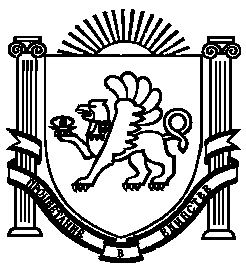 